2027 Zimbabwe HolidaysZimbabwe 2027 CalendarZimbabwe 2027 CalendarZimbabwe 2027 CalendarZimbabwe 2027 CalendarZimbabwe 2027 CalendarZimbabwe 2027 CalendarZimbabwe 2027 CalendarZimbabwe 2027 CalendarZimbabwe 2027 CalendarZimbabwe 2027 CalendarZimbabwe 2027 CalendarZimbabwe 2027 CalendarZimbabwe 2027 CalendarZimbabwe 2027 CalendarZimbabwe 2027 CalendarZimbabwe 2027 CalendarZimbabwe 2027 CalendarZimbabwe 2027 CalendarZimbabwe 2027 CalendarZimbabwe 2027 CalendarZimbabwe 2027 CalendarZimbabwe 2027 CalendarZimbabwe 2027 CalendarJanuaryJanuaryJanuaryJanuaryJanuaryJanuaryJanuaryFebruaryFebruaryFebruaryFebruaryFebruaryFebruaryFebruaryMarchMarchMarchMarchMarchMarchMarchMoTuWeThFrSaSuMoTuWeThFrSaSuMoTuWeThFrSaSu123123456712345674567891089101112131489101112131411121314151617151617181920211516171819202118192021222324222324252627282223242526272825262728293031293031AprilAprilAprilAprilAprilAprilAprilMayMayMayMayMayMayMayJuneJuneJuneJuneJuneJuneJuneMoTuWeThFrSaSuMoTuWeThFrSaSuMoTuWeThFrSaSu12341212345656789101134567897891011121312131415161718101112131415161415161718192019202122232425171819202122232122232425262726272829302425262728293028293031JulyJulyJulyJulyJulyJulyJulyAugustAugustAugustAugustAugustAugustAugustSeptemberSeptemberSeptemberSeptemberSeptemberSeptemberSeptemberMoTuWeThFrSaSuMoTuWeThFrSaSuMoTuWeThFrSaSu1234112345567891011234567867891011121213141516171891011121314151314151617181919202122232425161718192021222021222324252626272829303123242526272829272829303031OctoberOctoberOctoberOctoberOctoberOctoberOctoberNovemberNovemberNovemberNovemberNovemberNovemberNovemberDecemberDecemberDecemberDecemberDecemberDecemberDecemberMoTuWeThFrSaSuMoTuWeThFrSaSuMoTuWeThFrSaSu1231234567123454567891089101112131467891011121112131415161715161718192021131415161718191819202122232422232425262728202122232425262526272829303129302728293031Jan 1	New Year’s DayMar 26	Good FridayMar 28	Easter SundayMar 29	Easter MondayApr 18	Independence Day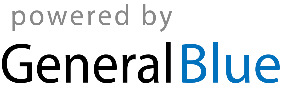 May 1	Labour DayMay 9	Mother’s DayMay 25	Africa DayJun 20	Father’s DayAug 9	Heroes’ DayAug 10	Defence Forces DayDec 22	Unity DayDec 25	Christmas DayDec 26	Boxing Day